Name of Journal: World Journal of Meta-AnalysisManuscript NO: 62823Manuscript Type: MINIREVIEWSRisk factors, manifestations, diagnosis and treatment of cholelithiasis in childrenXu ZR et al. Cholelithiasis in childrenZheng-Rong Xu, Han-Lei Dan, Fan YuZheng-Rong Xu, Han-Lei Dan, Fan Yu, Department of Surgery, Hospital of PLA Unit 63820, Mianyang 621000, Sichuan Province, ChinaAuthor contributions: Xu ZR collected and analyzed literature and wrote the paper; Dan HL contributed literature analysis and arrangement; Yu F designed the research study; and all authors have read and approve the final manuscript. Corresponding author: Fan Yu, MM, Chief Physician, Surgeon, Department of Surgery, Hospital of PLA Unit 63820, West Section of Jianmen Road, Fucheng District, Mianyang 621000, Sichuan Province, China. l_fish@126.comReceived: January 19, 2021Revised: February 18, 2021Accepted: February 22, 2021Published online: February 28, 2021AbstractCholelithiasis in children refers to cholelithiasis or choledocholithiasis in newborns, infants and adolescents, including a series of symptoms and complications related to stones. The incidence rate of cholelithiasis in children is far lower than that in adults. However, the detection rate of cholelithiasis in children has risen in recent years. The aetiology of cholelithiasis in children is complex, and the pathogenesis is still unclear. According to existing studies, cholelithiasis in children may be related to sex and hormones, obesity, drugs, haemolytic diseases, genetic factors, chemokines, abnormal biliary tract formation, ileal surgery, total parenteral nutrition and other factors. In addition, there is a large occurrence of idiopathic cholelithiasis in children with unknown aetiology. The clinical manifestations of cholelithiasis in children are not completely the same as those in adults, mainly due to the different ages and causes. At present, there is no consensus on the clinical treatment of cholelithiasis in children. Follow-up and observation, drug dissolution and surgical treatment are all treatment methods for children with cholelithiasis. This study reviewed the related literature reports of cholelithiasis in children and summarized the risk factors, clinical manifestations, diagnosis and treatment of cholelithiasis in children to improve the understanding, diagnosis, and treatment of cholelithiasis in children.Key Words: Cholelithiasis; Children; Risk factors; Diagnosis; Treatment©The Author(s) 2021. Published by Baishideng Publishing Group Inc. All rights reserved. Citation: Xu ZR, Dan HL, Yu F. Risk factors, manifestations, diagnosis and treatment of cholelithiasis in children. World J Meta-Anal 2021; 9(1): 54-63 URL: https://www.wjgnet.com/2308-3840/full/v9/i1/54.htm  DOI: https://dx.doi.org/10.13105/wjma.v9.i1.54Core Tip: The aetiology of cholelithiasis in children is complex, which may be related to sex and hormones, obesity, drugs, haemolytic diseases, genetic factors, chemokines, abnormal biliary tract formation, ileal surgery, total parenteral nutrition and other factors. The clinical manifestations of cholelithiasis in children are not completely the same as those in adults, mainly due to the different ages and causes. The treatment of cholelithiasis in children is individualized. Follow-up and observation, drug dissolution and surgical treatment are all treatment methods for children with cholelithiasis.INTRODUCTIONIn recent years, the incidence rate of cholelithiasis in children has increased[1-4]. According to a recent literature review[5], the incidence of cholecystectomy in children under the age of 16 in England increased from 0.78 in 1997 to 2.7 per 100000 in 2012. The incidence of cholecystectomy in subjects under 18 years old increased from 8.8 per 100000 person-years in 1993 to 13.0 per 100000 person-years in 2012, and a 9-year retrospective study in the United States ending in 2012 also showed that the incidence of cholecystectomy in children had increased by 216%. The incidence rate of cholelithiasis in children under 19 years old is 0.13%-2%[6,7], but it is still lower than the incidence of cholelithiasis in adults. The pathogenesis of cholelithiasis in children is not clear, and there is no uniform standard for treatment. Its complications or surgical consequences may affect children's social adaptability and healthy growth. Therefore, cholelithiasis in children has attracted increasing attention.RISK FACTORS FOR CHOLELITHIASIS IN CHILDRENGallstone formation is secondary to local factors (i.e., impaired smooth muscle function, wall inflammation and intraluminal mucin accumulation) and bile (i.e., cholesterol supersaturation and solid crystal precipitation) and "extra-gallbladder" features, such as genetic polymorphisms, epigenetic factors, hormonal factors, multilevel alterations in cholesterol metabolism, altered intestinal motility, and variations in gut microbiota[5]. What are the characteristics of the causes of cholelithiasis in children? Early studies mostly indicate that there is a large proportion of children with cholelithiasis from blood system diseases. With the accumulation of cases and increased research, cholelithiasis in children is also related to many factors, such as total parenteral nutrition, ileal disease and long-term fasting[2,8-10]. Among the risk factors for cholelithiasis in children, haemolytic factors account for 20%-30%, and other known causes account for 40%-50% (including total parenteral nutrition, ileal diseases, congenital biliary diseases, etc.). Other idiopathic cholelithiasis accounts for 30%-40% of cases[11]. In the infant stage, cholelithiasis often does not have a clear predisposing factor. In the childhood stage, the onset of cholelithiasis is often associated with chronic haemolytic disease or ileal disease. In the adolescent stage, idiopathic cholelithiasis accounts for the majority of cases, which is similar to adult cholelithiasis[6]. Risk factors for cholelithiasis in children are shown in Table 1.Sex and oestrogenFemale patients are more common in children with cholelithiasis[12]. One study from Turkey showed that among 254 children with cholelithiasis with an average age of 8.9 ± 5.2 years, the proportion of female patients was 52.8%[13]. Another study reported that women accounted for 63.8% of children with cholelithiasis diagnosed at Bialystok Medical University within 4 years[14]. To a large extent, this imbalance is due to the significant increase in the proportion of adolescent women with gallstones related to oestrogen. There are key enzymes involved in oestrogen inactivation and activation and the expression of oestrogen receptors α and β in normal gallbladder mucosa, which regulates the concentration of oestrogen in the human gallbladder[15]. The increase in oestrogen levels may lead to stone formation by increasing the secretion of cholesterol and reducing the synthesis of bile acid[16]. Overall, the incidence of gallstones in women is 2 times that of men. The increase in oestrogen levels during pregnancy will lead to significant metabolic changes in the liver and gallbladder system, including the formation of cholesterol supersaturation and slow gallbladder motion. These two factors promote gallstone formation[17]. Through the activation of 5-β-hydroxylase, oestrogen in adolescence can increase the synthesis of cholesterol, which makes supersaturated cholesterol precipitate in the bile to form cholesterol stones, which is the main risk factor for the increased prevalence of gallstones in adolescent women.ObesityIn a comparative study on the body mass index (BMI) of children with and without cholelithiasis, the median age of 98 children with simple cholelithiasis (75 cases) and children with common bile duct stones (23 cases) was 16 years old. The BMI of children with simple cholelithiasis and choledocholithiasis was significantly higher than that of the normal control group, and the BMI of children with choledocholithiasis was significantly higher than that of children with simple cholelithiasis[18]. Therefore, it can be seen that an increase in BMI is related to the occurrence of cholelithiasis or choledocholithiasis in children, and obesity is a risk factor for cholelithiasis and choledocholithiasis.Drugs (ceftriaxone sodium)Ceftriaxone sodium is an anion that can be 20 to 150 times more concentrated in bile than in serum. It easily forms insoluble salt (ceftriaxone calcium) with calcium and precipitates in the gallbladder. Because cholelithiasis caused by ceftriaxone is reversible and disappears after stopping treatment, it is called "pseudolithiasis". In different prospective studies, the incidence of ceftriaxone-induced pseudolithiasis ranged from 15% to 46%[13]. Ceftriaxone is a commonly used antibiotic for the treatment of severe bacterial infections in paediatric hospitals. Cholelithiasis or cholestasis is more common in children than in adults. A review of ceftriaxone-associated cholelithiasis in children suggests that ceftriaxone’s relation to cholelithiasis is dose-dependent[19].Haemolytic diseasesStudies have shown that 39% of children with cholelithiasis have haemolytic disease[7]. A study conducted at the Universidade de Campinas found a higher incidence (45%) of cholelithiasis in patients with sickle cell disease (SCD) and a predominance of younger patients (< 15 years)[20]. The incidence rate of cholelithiasis in children with SCD is significantly higher due to increased hembilirubin levels and promotion of gallstone formation due to haemolysis[21-24]. SCD is a common cause of cholelithiasis. A total of 261 SCD children aged 4 mo to 16 years from the Children's Emergency Hospital in Khartoum were followed up for 13 years. The total prevalence of cholelithiasis was 11.5% (30/261) and increased with age[23]. Karayalcin et al[25] diagnosed cholelithiasis in 47 children aged 2-18 years with cholelithiasis using oral cholecystography and cholecystography, and the prevalence of cholelithiasis was 17% (8/47). In another study using abdominal ultrasound, 305 children with SCD with an average age of 10.45 years were screened for cholelithiasis, and the prevalence of cholelithiasis was 19.7%. A correlation was found between the occurrence of stones and increased children's age[26]. In Jos, northern Nigeria, a prospective gallstone prevalence study was conducted in 65 children with SCD aged 5-13 years by abdominal ultrasound. The results showed that the prevalence of gallstones was 4.6%[27]. The low prevalence of cholelithiasis in SCD patients in Senegal may be due to the tolerance of Senegalese haplotypes. Older children with SCD and severe chronic haemolysis are the main causes of cholelithiasis in children in Senegal[28].Genetic factorsStudies have confirmed that genetic variation in the UGT1A promoter region has a significant impact on serum bilirubin levels and symptomatic cholelithiasis in children with SCD[29,30]. A study on the association between genetic factors and other factors [including haematological parameters, clinical severity, hydroxyurea (HU) treatment] and cholelithiasis in children with SCD suggested that genetic polymorphisms of UGT1A1 (TA) were not the only cause of cholelithiasis in children with SCD, and its occurrence was also affected by low basal reticulocyte RET count, number of alpha gene deletions, HU treatment, and frequency of vascular occlusion events[21]. In addition, the incidence rate of cholelithiasis in children with hereditary spherocytosis (HS) is also high[30], and the incidence rate is reported to be as high as 41%[31]. Therefore, it is recommended that HS children start physical examinations every year at the age of 4. Gilbert's syndrome, as an autosomal dominant genetic disease, increases indirect bilirubin in the liver due to insufficient glucuronosyltransferase activity in liver microsomes, thus increasing the risk of cholelithiasis[30,31]. Moreover, a recent study showed that the risk trait of cholesterol metabolism in childhood favouring cholesterol gallstone disease later in adulthood is influenced by risk variant 19H of ABCG8[32]. The occurrence of cholelithiasis in children is related to genetic factors or genetic diseases.Other known factorsAny disease that can cause changes in the structure and function of the biliary system may become part of the aetiology or a potential risk factor for cholelithiasis in children. For example, gallbladder fibrosis caused by chronic inflammation, chronic active hepatitis and other liver infections or metabolic diseases, pregnancy and postpartum pregnancy is accompanied by high levels of oestrogen and progesterone. Blood transfusion haemolysis can also increase the incidence of gallstones.Family history of cholelithiasis: A Turkish study on cholelithiasis in children shows that the most common risk factor for cholelithiasis in children is a family history of cholelithiasis[33]. Similar conclusions have also been found in other studies[7,34]. In Frybova et al[18]'s study, 24% of children with cholelithiasis had a family history of cholelithiasis.Chemokines: A prospective study carried out by Zdanowicz et al[35] showed that the serum level of chemokines in 54 non-obese children and adolescents with cholelithiasis was significantly higher than that of 26 healthy people of the same age, suggesting that chemokines may play a potential role in the development of cholelithiasis in children and adolescents.Abnormal biliary tract formation: Some scholars believe that cholelithiasis in children can be caused by abnormal formation of the biliary tract[36]. Congenital biliary dysplasia can cause stricture or dilatation of intrahepatic and extrahepatic bile ducts, cholestasis complicated with bacterial infection, and gradual gallstone formation.Biliary ascariasis: Biliary ascariasis can not only cause bile duct obstruction and mucosal damage but also form stones as the core. In addition, the E. coli introduced by ascariasis lumbricoides also produces β-glucuronidase, which hydrolyses soluble conjugated bilirubin into unconjugated bilirubin and precipitates with calcium ions to form bilirubin stones.Ileal surgery: Because 98% of bile salt is reabsorbed at the end of the ileum, resection of ileum or ileal lesions can interrupt the intestinal and hepatic circulation of bile salt, resulting in a relative increase in cholesterol and precipitation from bile to form stones. The incidence rate of cholelithiasis in patients undergoing ileostomy is 24.5%, which is 3 times that of normal people. In patients with an ileal resection over 10 cm, the incidence of cholelithiasis is significantly higher[37]. However, there was no cholelithiasis in the paediatric group in this study, which may be related to the continued growth of children's intestinal tract.Total parenteral nutrition: Total parenteral nutrition (TPN) is commonly used in the treatment of neonatal congenital malformations, necrotizing enterocolitis, severe malnutrition, premature infants and other situations. However, TPN may damage intestinal and hepatic circulation and the role of cholecystokinin, resulting in bile stasis, bile sludge and stone formation[38]. The longer the duration of TPN treatment, the higher the risk of cholelithiasis. With ileum resection or ileal disease, the risk of long-term TPN cholelithiasis in children is increased[39], and the same is true for newborns. The incidence of bile sludge in newborns treated with TPN is significantly increased[40].Idiopathic cholelithiasis in childrenIn addition to the abovementioned risk factors, the causes of cholelithiasis in many children are unknown with no clear risk factors before onset. This issue is called idiopathic cholelithiasis in children. A study of cholelithiasis in children showed that 56.6% if cases in 254 children with cholelithiasis (mean age: 8.9 ± 5.2 years) were idiopathic[13]. Similarly, in a study on the efficacy of laparoscopic surgery for cholelithiasis in children, only 5 (27.8%) of the 18 children had definite aetiological risk factors for cholelithiasis, and the remaining 13 (75.2%) had idiopathic cholelithiasis[41]. A study from Turkey also showed that no risk factor for stone formation was encountered in 50% of 70 children with cholelithiasis[42].MANIFESTATIONS AND DIAGNOSISPigment stones are the most common type of gallstones in children[41]. However, in adolescents, idiopathic cholesterol gallstones account for the majority of stone, which is similar to adults. At the same time, cholecystolithiasis accounted for 80%-90% of cases, and choledocholithiasis accounted for 10%-20% of cases[6]. Abdominal pain is the most common symptom of cholelithiasis[13,43], and often manifests as right upper abdominal colic or abdominal distension pain, which is also the situation in most children with cholelithiasis. In a retrospective study from Pittsburgh Children's Hospital, 197 children with symptomatic cholelithiasis (age 13.89 ± 0.26) had abdominal pain for 3.52 ± 0.56 mo, followed by nausea and vomiting (33.0%), weight loss (3.6%), diarrhoea (2.5%), abdominal distension (0.5%) and constipation (0.5%)[44]. However, several special types of cholelithiasis in children are usually asymptomatic, such as ceftriaxone-associated cholelithiasis. Only in a few cases may abdominal pain, nausea and vomiting occur. When complications from ceftriaxone-related cholelithiasis are suspected, ultrasound examination should be performed[19]. In addition, children with sickle cell disease are often asymptomatic when they are diagnosed with cholelithiasis. A 13-year follow-up study of 26 children with SCD cholelithiasis from Sudan showed that only one patient developed symptoms 3 years later and received surgical treatment. The remaining 25 patients had no symptoms of cholelithiasis[23]. Cholelithiasis in children can also cause complications. It has been reported that the incidence of cholecystitis, choledocholithiasis and acute pancreatitis was 27.7%, 10.6% and 23.4%, respectively. In the differential diagnosis of abdominal pain, even the youngest child should pay attention to cholelithiasis, especially premature infants, low-birth-weight infants and very-low-birth-weight infants[14]. In symptomatic cholelithiasis in children, 47.9% of the patients were complicated with cholecystitis by pathological examination after laparoscopic cholecystectomy[45].Other diseases of the gallbladder often cause abdominal pain, which is easily confused with cholelithiasis in children, such as chronic cholecystitis, biliary ascariasis, and biliary dyskinesia. Among 1611 patients aged 9-17 who underwent LC identified from the 2012 to 2013 American College of Surgeons’ National Surgical Quality Improvement Program Paediatrics data, the most frequent indications for surgery were cholelithiasis/biliary colic (34.3%), chronic cholecystitis (26.9%), and biliary dyskinesia (18.2%)[44]. Biliary dyskinesia is one of the main differential diagnoses of cholelithiasis in children. It attributes intermittent right upper abdominal pain to abnormalities in gallbladder function[46]. Ultrasound is the first choice for the diagnosis of cholelithiasis in children. It is not only relatively simple but also easy to obtain the child’s cooperation. In a follow-up study of 185 children with SCD conducted in Trousseau Children's Hospital (Paris), 26 cases of cholelithiasis were examined by ultrasonography, and abdominal ultrasonography was recommended for patients under 7 years old with sickle cell anaemia[24]. A Senegalese study also recommended systematic abdominal ultrasound at least once a year in patients with SCD over the age of five[28]. It was recommended that repeated ultrasonography be used to observe gallstone formation in children with high-risk factors for gallstone disease for at least 10 years[47]. When common bile duct stones are found, it is necessary to exclude choledochal cysts with abnormal connections of the pancreaticobiliary duct. Magnetic resonance cholangiopancreatography should be performed first[6].THERAPEUTIC TACTICSThe treatment strategy for cholelithiasis in children is a particularly difficult problem. Some scholars believe that different treatment methods can be adopted for different age groups[4,48].ObservationFor asymptomatic cholelithiasis in children, especially in newborns and infants, an observation method suitable for individuals should be adopted according to the underlying disease and the degree of illness, including follow-up, regular clinical data collection, regular ultrasound or blood test. The duration of observation should also be heterogeneous, ranging from months to years and even to adulthood in some children. One study reported that 82% of children with atypical symptoms of gallstones improved through diet control and had no complications during an average follow-up period of 21 mo. This study concluded that children with asymptomatic or atypical symptoms could be safely followed up[49]. Some children's cholelithiasis manifests in the form of bile sludge, which is often caused by long-term fasting (especially during total parenteral nutrition). After the patients resume an oral diet, the sludge and gallstones may disappear[50].Bile acid dissolution therapyUrsodeoxycholic acid (UDCA) is controversial in the treatment of cholelithiasis because it is not effective at preventing symptoms and complications that subsequently occur as there is a high long-term recurrence rate[50]. UDCA can significantly reduce cholesterol saturation by 40%-60% by inhibiting the absorption and secretion of cholesterol sterols. In adults, clinical studies have shown that the stone dissolution rate is 30%-60%[33]. Some studies believe that UDCA in the treatment of children with gallstones, in addition to alleviating symptoms, has no obvious effect[51]. Most children responded to UDCA treatment in the first six months, but children with haemolytic diseases showed no response to UDCA. Therefore, UDCA treatment may be useful before surgery in asymptomatic patients with cholelithiasis without haemolytic diseases[33]. The dissolution rate of cholelithiasis was higher in younger children and those with biliary sludge formation and ceftriaxone-related cholelithiasis but lower in older children and haemolytic, anaemia-related cholelithiasis[13]. Ceftriaxone-associated cholelithiasis gradually disappeared after withdrawal of ceftriaxone for a period of time (days to months). Therefore, conservative treatment and long-term follow-up are recommended[19]. In a study by Serdaroglu et al[42], the results showed that ursodeoxycholic acid had no effect on stone dissolution, but diagnosis under 2 years old, having a single stone and small stone size (less than 5 mm) were influential factors.Extracorporeal shock wave lithotripsyAs early as the 1980s and 1990s, studies showed that gallstone disease may be treated successfully and without serious adverse effects by extracorporeally generated shock waves in selected patients[52,53]. Evidence from randomized controlled trials, systematic reviews and cohort studies shows that extracorporeal shock wave lithotripsy, similar to bile acid dissolution therapy with UDCA alone, has a low cure rate[50].Surgical therapyAccording to European Association for the Study of the Liver Clinical Practice Guidelines on the prevention, diagnosis and therapy of gallstones, cholecystectomy is recommended for symptomatic gallbladder stones but not routinely for asymptomatic gallbladder stones. However, asymptomatic patients with porcelain gallbladder may undergo cholecystectomy[50]. Surgical decisions in children with cholelithiasis are more complicated. In a comparative study of cholelithiasis and biliary sludge in children, the authors suggest that cholecystectomy should not be routinely performed in children with cholelithiasis or sludge but should be performed after careful selection of patients at risk for complications[7]. With laparoscopic cholecystectomy (LC) becoming the gold standard for the treatment of gallstones, an elective LC procedure is recommended for cholelithiasis in children with SCD to prevent potential complications of biliary colics, acute cholecystitis, and choledocholithiasis[54-57]. LC is a safe and effective method for the treatment of cholelithiasis in children[22], and obesity is an independent risk factor for increased operative time in children undergoing LC[44]. In addition, cholecystolithotomy is used in the treatment of cholelithiasis in children, and 14 of the 15 patients were not symptomatic with normal echography controls[58]. Minimally invasive cholecystolithotomy using laparoscopy combined with choledochoscopy is a safe and viable technique, which can be successfully applied in pediatric surgery on the premise of mastering the indications, and has incomparable advantages over LC[59]. Treatment of secondary common bile duct stones includes interventional radiologic, endoscopic or surgical procedures. Stone extraction may be performed with endoscopic retrograde cholangiopancreatography with or without sphincterotomy combined with LC[6]. The sequential approach of endoscopic sphincterotomy and stone extraction followed by LC is a safe and effective approach for the management of cholelithiasis and choledocholithiasis in children[60]. CONCLUSIONCholelithiasis in children should be paid more attention in clinic. The aetiology of cholelithiasis in children is complex, which may be related to sex and hormones, obesity, drugs, haemolytic diseases, genetic factors, chemokines, abnormal biliary tract formation, ileal surgery, total parenteral nutrition and other factors. The clinical manifestations of cholelithiasis in children are not completely the same as those in adults, mainly due to the different ages and causes. The management of cholelithiasis in children is individualized. Follow-up and observation, drug dissolution and surgical treatment are all treatment methods for children with cholelithiasis, which can be individualized according to different ages and causes of onset. Through the review of the etiology, diagnosis and treatment of cholelithiasis in children, we can distinguish it from adult cholelithiasis, which will help us to improve the understanding and management of cholelithiasis in children.REFERENCES1 Poffenberger CM, Gausche-Hill M, Ngai S, Myers A, Renslo R. Cholelithiasis and its complications in children and adolescents: update and case discussion. Pediatr Emerg Care 2012; 28: 68-76; quiz 77-78 [PMID: 22217893 DOI: 10.1097/PEC.0b013e31823f5b1e]2 Rescorla FJ, Grosfeld JL. Cholecystitis and cholelithiasis in children. Semin Pediatr Surg 1992; 1: 98-106 [PMID: 1345484]3 Cheng ER, Okoye MI. Cholecystitis and cholelithiasis in children and adolescents. J Natl Med Assoc 1986; 78: 1073-1078 [PMID: 3795286]4 Kharitonova LA. [Therapeutic tactics in cholelithiasis in children]. Eksp Klin Gastroenterol 2011: 72-77 [PMID: 21560394]5 Di Ciaula A, Portincasa P. Recent advances in understanding and managing cholesterol gallstones. F1000Res 2018; 7 [PMID: 30345010 DOI: 10.12688/f1000research.15505.1]6 Debray D, Franchi-Abella S, Irtan S, Girard M. [Cholelithiasis in infants, children and adolescents]. Presse Med 2012; 41: 466-473 [PMID: 22104483 DOI: 10.1016/j.lpm.2011.09.018]7 Wesdorp I, Bosman D, de Graaff A, Aronson D, van der Blij F, Taminiau J. Clinical presentations and predisposing factors of cholelithiasis and sludge in children. J Pediatr Gastroenterol Nutr 2000; 31: 411-417 [PMID: 11045839 DOI: 10.1097/00005176-200010000-00015]8 Bailey PV, Connors RH, Tracy TF Jr, Sotelo-Avila C, Lewis JE, Weber TR. Changing spectrum of cholelithiasis and cholecystitis in infants and children. Am J Surg 1989; 158: 585-588 [PMID: 2511775 DOI: 10.1016/0002-9610(89)90199-2]9 Friesen CA, Roberts CC. Cholelithiasis. Clinical characteristics in children. Case analysis and literature review. Clin Pediatr (Phila) 1989; 28: 294-298 [PMID: 2661103 DOI: 10.1177/000992288902800701]10 King DR, Ginn-Pease ME, Lloyd TV, Hoffman J, Hohenbrink K. Parenteral nutrition with associated cholelithiasis: another iatrogenic disease of infants and children. J Pediatr Surg 1987; 22: 593-596 [PMID: 3112362 DOI: 10.1016/s0022-3468(87)80105-7]11 Poddar U. Gallstone disease in children. Indian Pediatr 2010; 47: 945-953 [PMID: 21149901 DOI: 10.1007/s13312-010-0159-2]12 Bairov GA, Ergashev NSh. [Diagnosis and treatment of cholelithiasis in children]. Klin Khir 1989: 45-47 [PMID: 2770147]13 Tuna Kirsaclioglu C, Çuhacı Çakır B, Bayram G, Akbıyık F, Işık P, Tunç B. Risk factors, complications and outcome of cholelithiasis in children: A retrospective, single-centre review. J Paediatr Child Health 2016; 52: 944-949 [PMID: 27236017 DOI: 10.1111/jpc.13235]14 Uścinowicz M, Kowalczuk-Krystoń M, Bobrus-Chociej A, Lebensztejn D, Kaczmarski M. [Frequency and causes for hospitalization of children with cholelithiasis - own observations]. Med Wieku Rozwoj 2011; 15: 467-471 [PMID: 22516703]15 Svoboda M, Sellner F, Ekmekcioglu C, Klimpfinger M, Jaeger W, Thalhammer T. Expression of estrogen-metabolizing enzymes and estrogen receptors in cholelithiasis gallbladder. Biomed Pharmacother 2008; 62: 690-696 [PMID: 18440760 DOI: 10.1016/j.biopha.2008.03.007]16 Brown DL, Teele RL, Doubilet PM, DiSalvo DN, Benson CB, Van Alstyne GA. Echogenic material in the fetal gallbladder: sonographic and clinical observations. Radiology 1992; 182: 73-76 [PMID: 1727312 DOI: 10.1148/radiology.182.1.1727312]17 de Bari O, Wang TY, Liu M, Paik CN, Portincasa P, Wang DQ. Cholesterol cholelithiasis in pregnant women: pathogenesis, prevention and treatment. Ann Hepatol 2014; 13: 728-745 [PMID: 25332259 DOI: 10.1016/S1665-2681(19)30975-5]18 Frybova B, Drabek J, Lochmannova J, Douda L, Hlava S, Zemkova D, Mixa V, Kyncl M, Zeman L, Rygl M, Keil R. Cholelithiasis and choledocholithiasis in children; risk factors for development. PLoS One 2018; 13: e0196475 [PMID: 29763444 DOI: 10.1371/journal.pone.0196475]19 Cuzzolin L, Oggiano AM, Clemente MG, Locci C, Antonucci L, Antonucci R. Ceftriaxone-associated biliary pseudolithiasis in children: do we know enough? Fundam Clin Pharmacol 2021; 35: 40-52 [PMID: 32492204 DOI: 10.1111/fcp.12577]20 Martins RA, Soares RS, Vito FB, Barbosa VF, Silva SS, Moraes-Souza H, Martins PR. Cholelithiasis and its complications in sickle cell disease in a university hospital. Rev Bras Hematol Hemoter 2017; 39: 28-31 [PMID: 28270342 DOI: 10.1016/j.bjhh.2016.09.009]21 Joly P, Renoux C, Lacan P, Bertrand Y, Cannas G, Garnier N, Cuzzubbo D, Kebaïli K, Renard C, Gauthier A, Pialoux V, Martin C, Romana M, Connes P. UGT1A1 (TA)n genotype is not the major risk factor of cholelithiasis in sickle cell disease children. Eur J Haematol 2017; 98: 296-301 [PMID: 27981643 DOI: 10.1111/ejh.12838]22 Al Talhi Y, Shirah BH, Altowairqi M, Yousef Y. Laparoscopic cholecystectomy for cholelithiasis in children with sickle cell disease. Clin J Gastroenterol 2017; 10: 320-326 [PMID: 28555355 DOI: 10.1007/s12328-017-0750-3]23 Attalla BA, Karrar ZA, Ibnouf G, Mohamed AO, Abdelwahab O, Nasir EM, El Seed MA. Outcome of cholelithiasis in Sudanese children with Sickle Cell Anaemia (SCA) after 13 years follow-up. Afr Health Sci 2013; 13: 154-159 [PMID: 23658582 DOI: 10.4314/ahs.v13i1.21]24 Parez N, Quinet B, Batut S, Grimprel E, Larroquet M, Audry G, Bégué P. [Cholelithiasis in children with sickle cell disease: experience of a French pediatric hospital]. Arch Pediatr 2001; 8: 1045-1049 [PMID: 11683094 DOI: 10.1016/s0929-693x(01)00581-4]25 Karayalcin G, Hassani N, Abrams M, Lanzkowsky P. Cholelithiasis in children with sickle cell disease. Am J Dis Child 1979; 133: 306-307 [PMID: 425946 DOI: 10.1001/archpedi.1979.02130030082015]26 Al-Salem AH, Qaisaruddin S, Al-Dabbous I, Bhamidipati P, Abu Srair H, Amman H, Al Jam'a A. Cholelithiasis in children with sickle cell disease. Pediatr Surg Int 1996; 11: 471-473 [PMID: 24057785 DOI: 10.1007/BF00180085]27 Okuonghae HO, Szlachetka R, Sagay AS. Cholelithiasis in children with homozygous sickle cell anaemia in northern Nigeria. Trop Geogr Med 1993; 45: 44-45 [PMID: 8470310]28 Diagne I, Badiane M, Moreira C, Signate-Sy H, Ndiaye O, Lopez-Sall P, Preira-Sylla G, Camara B, Diouf S, Diack-Mbaye A, Fall M. [Cholelithiasis and homozygote drepanocytosis in children in Dakar (Senegal)]. Arch Pediatr 1999; 6: 1286-1292 [PMID: 10627899 DOI: 10.1016/s0929-693x(00)88890-9]29 Passon RG, Howard TA, Zimmerman SA, Schultz WH, Ware RE. Influence of bilirubin uridine diphosphate-glucuronosyltransferase 1A promoter polymorphisms on serum bilirubin levels and cholelithiasis in children with sickle cell anemia. J Pediatr Hematol Oncol 2001; 23: 448-451 [PMID: 11878580 DOI: 10.1097/00043426-200110000-00011]30 Kitsiou-Tzeli S, Kanavakis E, Tzetis M, Kavazarakis E, Galla A, Tsezou A. Gilbert's syndrome as a predisposing factor for idiopathic cholelithiasis in children. Haematologica 2003; 88: 1193-1194 [PMID: 14555319]31 Tamary H, Aviner S, Freud E, Miskin H, Krasnov T, Schwarz M, Yaniv I. High incidence of early cholelithiasis detected by ultrasonography in children and young adults with hereditary spherocytosis. J Pediatr Hematol Oncol 2003; 25: 952-954 [PMID: 14663278 DOI: 10.1097/00043426-200312000-00009]32 Nissinen MJ, Pitkänen N, Simonen P, Gylling H, Viikari J, Raitakari O, Lehtimäki T, Juonala M, Pakarinen MP. Genetic polymorphism of sterol transporters in children with future gallstones. Dig Liver Dis 2018; 50: 954-960 [PMID: 29764733 DOI: 10.1016/j.dld.2018.04.007]33 Baran M, Appak YC, Tumgor G, Karakoyun M, Ozdemir T, Koyluoglu G. Etiology and Outcome of Cholelithiasis in Turkish Children. Indian Pediatr 2018; 55: 216-218 [PMID: 29242416]34 Suárez Cortina L, García Martín B, Camarero Salces C, de Miguel Durán F, Olivares Miguel F, Escobar Castro H. [Cholelithiasis in children: apropos of 14 cases]. An Esp Pediatr 1993; 38: 532-534 [PMID: 8368683 DOI: 10.1007/BF02671979]35 Zdanowicz K, Ryzko J, Bobrus-Chociej A, Wojtkowska M, Lebensztejn DM. The role of chemerin in the pathogenesis of cholelithiasis in children and adolescents. J Paediatr Child Health 2020 [PMID: 33043555 DOI: 10.1111/jpc.15223]36 Akzhigitov GN, Petreniuk VS, Perepelkin AI. [Cholelithiasis in children]. Khirurgiia (Mosk) 1996: 18-21 [PMID: 8926659]37 Hill GL, Mair WS, Goligher JC. Gallstones after ileostomy and ileal resection. Gut 1975; 16: 932-936 [PMID: 1218815 DOI: 10.1136/gut.16.12.932]38 Jawaheer G, Pierro A, Lloyd DA, Shaw NJ. Gall bladder contractility in neonates: effects of parenteral and enteral feeding. Arch Dis Child Fetal Neonatal Ed 1995; 72: F200-F202 [PMID: 7796240 DOI: 10.1136/fn.72.3.f200]39 Roslyn JJ, Berquist WE, Pitt HA, Mann LL, Kangarloo H, DenBesten L, Ament ME. Increased risk of gallstones in children receiving total parenteral nutrition. Pediatrics 1983; 71: 784-789 [PMID: 6403918]40 Matos C, Avni EF, Van Gansbeke D, Pardou A, Struyven J. Total parenteral nutrition (TPN) and gallbladder diseases in neonates. Sonographic assessment. J Ultrasound Med 1987; 6: 243-248 [PMID: 3108519 DOI: 10.7863/jum.1987.6.5.243]41 Gowda DJ, Agarwal P, Bagdi R, Subramanian B, Kumar M, Ramasundaram M, Paramasamy B, Khanday ZS. Laparoscopic cholecystectomy for cholelithiasis in children. J Indian Assoc Pediatr Surg 2009; 14: 204-206 [PMID: 20419021 DOI: 10.4103/0971-9261.59602]42 Serdaroglu F, Koca YS, Saltik F, Koca T, Dereci S, Akcam M, Akcam FZ. Gallstones in childhood: etiology, clinical features, and prognosis. Eur J Gastroenterol Hepatol 2016; 28: 1468-1472 [PMID: 27541710 DOI: 10.1097/MEG.0000000000000726]43 Dooki MR, Norouzi A. Cholelithiasis in childhood: a cohort study in north of iran. Iran J Pediatr 2013; 23: 588-592 [PMID: 24800022]44 Pandian TK, Ubl DS, Habermann EB, Moir CR, Ishitani MB. Obesity Increases Operative Time in Children Undergoing Laparoscopic Cholecystectomy. J Laparoendosc Adv Surg Tech A 2017; 27: 322-327 [PMID: 27875102 DOI: 10.1089/Lap.2016.0167]45 Srinath AI, Youk AO, Bielefeldt K. Biliary dyskinesia and symptomatic gallstone disease in children: two sides of the same coin? Dig Dis Sci 2014; 59: 1307-1315 [PMID: 24715545 DOI: 10.1007/s10620-014-3126-2]46 Hollenbach M, Hoffmeister A, Rosendahl J, Mössner J. [Importance of functional diagnostics in gastroenterology]. Internist (Berl) 2018; 59: 25-37 [PMID: 29230485 DOI: 10.1007/s00108-017-0359-0]47 Schweizer P, Lenz MP, Kirschner HJ. Pathogenesis and symptomatology of cholelithiasis in childhood. A prospective study. Dig Surg 2000; 17: 459-467 [PMID: 11124549 DOI: 10.1159/000051941]48 Della Corte C, Falchetti D, Nebbia G, Calacoci M, Pastore M, Francavilla R, Marcellini M, Vajro P, Iorio R. Management of cholelithiasis in Italian children: a national multicenter study. World J Gastroenterol 2008; 14: 1383-1388 [PMID: 18322952 DOI: 10.3748/wjg.14.1383]49 Bruch SW, Ein SH, Rocchi C, Kim PC. The management of nonpigmented gallstones in children. J Pediatr Surg 2000; 35: 729-732 [PMID: 10813336 DOI: 10.1053/jpsu.2000.6044]50 European Association for the Study of the Liver (EASL). EASL Clinical Practice Guidelines on the prevention, diagnosis and treatment of gallstones. J Hepatol 2016; 65: 146-181 [PMID: 27085810 DOI: 10.1016/j.jhep.2016.03.005]51 Gamba PG, Zancan L, Midrio P, Muraca M, Vilei MT, Talenti E, Guglielmi M. Is there a place for medical treatment in children with gallstones? J Pediatr Surg 1997; 32: 476-478 [PMID: 9094022 DOI: 10.1016/s0022-3468(97)90610-2]52 Sauerbruch T, Delius M, Paumgartner G, Holl J, Wess O, Weber W, Hepp W, Brendel W. Fragmentation of gallstones by extracorporeal shock waves. N Engl J Med 1986; 314: 818-822 [PMID: 3951514 DOI: 10.1056/NEJM198603273141304]53 Staritz M, Rambow A, Mildenberger P, Goebel M, Scherfe T, Grosse A, Junginger T, Hohenfellner R, Thelen M, Meyer zum Büschenfelde KH. Electromagnetically generated extracorporeal shock waves for gallstone lithotripsy: in vitro experiments and clinical relevance. Eur J Clin Invest 1989; 19: 142-145 [PMID: 2499472 DOI: 10.1111/j.1365-2362.1989.tb00208.x]54 Hendricks-Ferguson V, Nelson MA. Treatment of cholelithiasis in children with sickle cell disease. AORN J 2003; 77: 1170-1178, 1181-2; quiz 1185-8 [PMID: 12817741 DOI: 10.1016/S0001-2092(06)60980-0]55 Vinograd I, Halevy A, Klin B, Negri M, Bujanover Y. Laparoscopic cholecystectomy: treatment of choice for cholelithiasis in children. World J Surg 1993; 17: 263-266 [PMID: 8511924 DOI: 10.1007/BF01658941]56 Currò G, Meo A, Ippolito D, Pusiol A, Cucinotta E. Asymptomatic cholelithiasis in children with sickle cell disease: early or delayed cholecystectomy? Ann Surg 2007; 245: 126-129 [PMID: 17197975 DOI: 10.1097/01.sla.0000242716.66878.23]57 Tagge EP, Othersen HB Jr, Jackson SM, Smith CD, Gayoso AJ, Abboud MR, Laver JL, Adams DB. Impact of laparoscopic cholecystectomy on the management of cholelithiasis in children with sickle cell disease. J Pediatr Surg 1994; 29: 209-212; discussion 212-213 [PMID: 8176594 DOI: 10.1016/0022-3468(94)90320-4]58 Roqués Serradilla JL, Gutiérrez Cantó MA, Zambudio Carmona CA, Trujillo Ascanio A, Aranda García MJ. [Surgical treatment of cholelithiasis in children. Role of cholecystotomy]. Cir Pediatr 2003; 16: 186-188 [PMID: 14677357]59 Lin X, Cai J, Wang J, Chen C, He G, Han Y. Minimally Invasive Cholecystolithotomy to Treat Cholecystolithiasis in Children: A Single-center Experience With 23 Cases. Surg Laparosc Endosc Percutan Tech 2017; 27: e108-e110 [PMID: 28614174 DOI: 10.1097/SLE.0000000000000429]60 Al-Salem AH, Nourallah H. Sequential endoscopic/Laparoscopic management of cholelithiasis and choledocholithiasis in children who have sickle cell disease. J Pediatr Surg 1997; 32: 1432-1435 [PMID: 9349762 DOI: 10.1016/s0022-3468(97)90555-8]FootnotesConflict-of-interest statement: All authors have no conflict of interest, financial or otherwise.Open-Access: This article is an open-access article that was selected by an in-house editor and fully peer-reviewed by external reviewers. It is distributed in accordance with the Creative Commons Attribution NonCommercial (CC BY-NC 4.0) license, which permits others to distribute, remix, adapt, build upon this work non-commercially, and license their derivative works on different terms, provided the original work is properly cited and the use is non-commercial. See: http://creativecommons.org/Licenses/by-nc/4.0/Manuscript source: Unsolicited manuscriptPeer-review started: January 19, 2021First decision: February 14, 2021Article in press: February 22, 2021Specialty type: Behavioral sciencesCountry/Territory of origin: ChinaPeer-review report’s scientific quality classificationGrade A (Excellent): 0Grade B (Very good): 0Grade C (Good): CGrade D (Fair): 0Grade E (Poor): 0P-Reviewer: Tashkandi E S-Editor: Wang JL L-Editor: A P-Editor: Li JHTable 1 Risk factors for cholelithiasis in children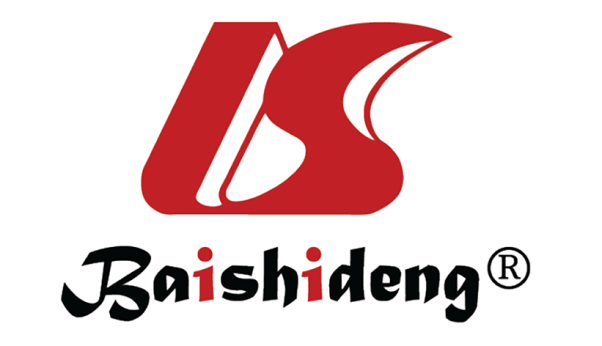 Published by Baishideng Publishing Group Inc7041 Koll Center Parkway, Suite 160, Pleasanton, CA 94566, USATelephone: +1-925-3991568E-mail: bpgoffice@wjgnet.comHelp Desk: https://www.f6publishing.com/helpdeskhttps://www.wjgnet.com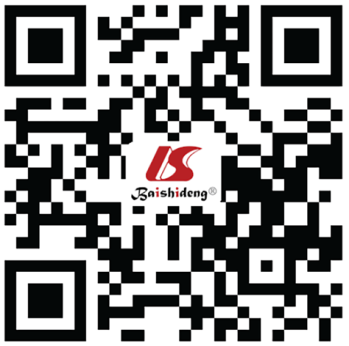 © 2021 Baishideng Publishing Group Inc. All rights reserved.Serial numberRisk factorsRisk factors1Sex and oestrogenSex and oestrogen2ObesityObesity3DrugsDrugs4Haemolytic diseasesHaemolytic diseases5Genetic factorsGenetic factors6Other known factorsFamily history of cholelithiasis6Other known factorsChemokines6Other known factorsAbnormal biliary tract formation6Other known factorsBiliary ascariasis6Other known factorsIleal surgery6Other known factorsTotal parenteral nutrition7Idiopathic cholelithiasis